Academic Services Center AcademicSupport@Trinitydc.eduTutoring@Trinitydc.edu  Study Tips from the Best Test-TakersReview Concepts Before, During and After Class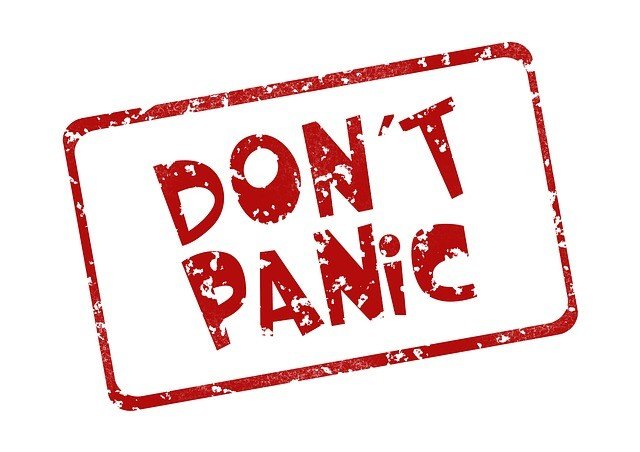 The best students pre-learn what they’re going to cover in class, often by reading over their textbook, taking great notes in class, and then reviewing all of that material after class. That may sound like a lot, but it’s more effective than cramming for long days and nights before exams. Process Your NotesWhether it’s math or history, re-typing/rewriting—or at least tidying up and annotating—your notes from class is a great way to clarify concepts and help material sink in. Focus on extracting what you think is important from your notes and may be covered in future exams. Consolidate Frequently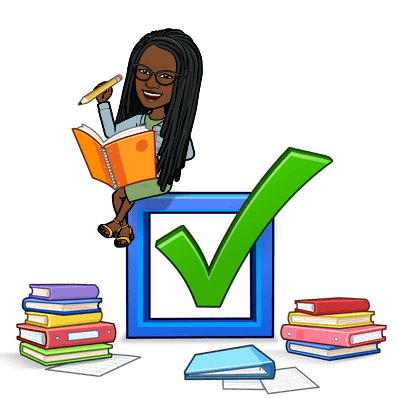 Once a concept has been introduced, make sure to thread it into your study and review on a regular basis. For some classes, this means reviewing all of your notes every week. For other classes, it’s a matter of consciously working past concepts into response papers or discussions. Return frequently to previously covered concepts to keep them fresh and utilize them as you’re progressing. As you build connections between concepts, you broaden your understanding of the material. The greater a web of knowledge you can create for yourself, the better. Make FlashcardsNothing beats flashcards as a study tool, and they are an easy way to note important concepts for future studying and review. Nip Confusion in the Bud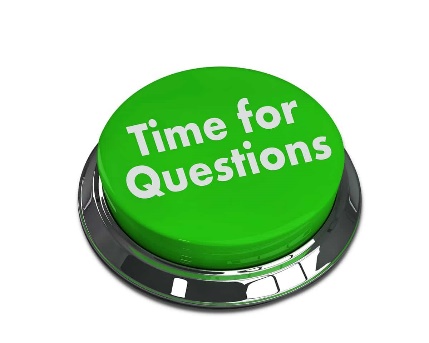 If you don’t understand something, address it immediately. Go to office hours, work with a friend, or see a tutor. Nothing derails learning like building on a shaky foundation. Schedule Regular Time for StudyFor recurring classes, schedule time weekly to review and do work for each class. If you don’t have homework or notes to review, use that time to consolidate or plan ahead. 